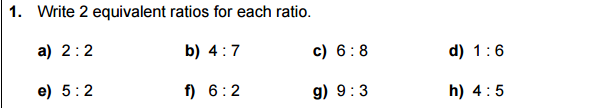 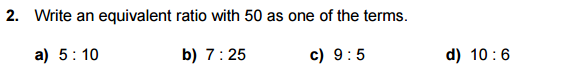 Tuesday: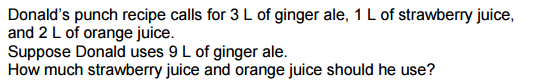 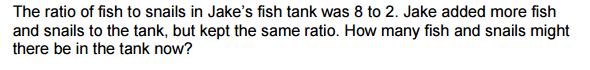 Wednesday: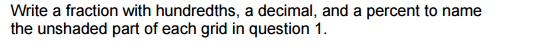 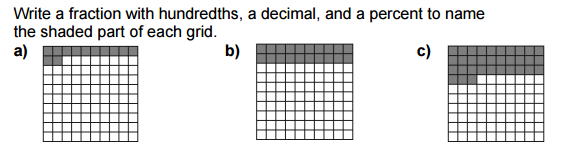 Thursday: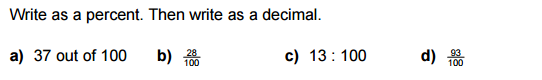 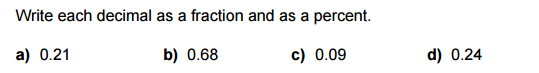 